Базовые сведения по CSSЗадание: создать небольшой сайт-блог, содержащий несколько новостей .Ход работы:Создать новую папку проекта с именем web_design, внутри которой создать папки css и img, а также файл index.html (содержимое папки рисунков можно забрать с сервера, папка web_design)Открыть папку проекта в программе Brackets (или Sublime Text 3)В редакторе выполнить команду: Файл – Открыть директорию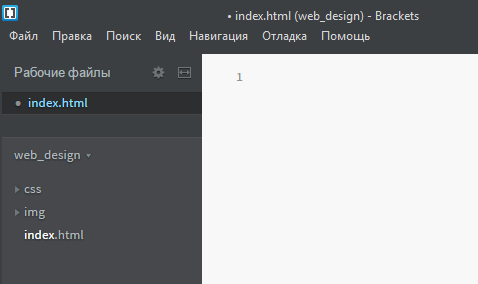 Используя возможности плагина Emmet, который помогает создавать код веб-страницы, введем в файле следующую команду:! и нажмем клавишу Tab, получим заполненную структуру: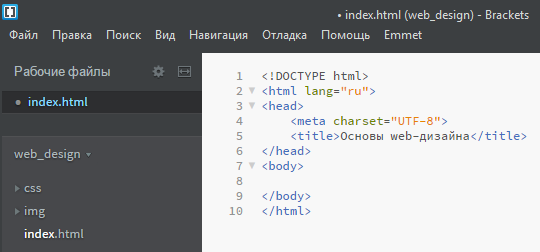 Создадим следующий заголовок для сайта об основных направлениях веб-дизайна: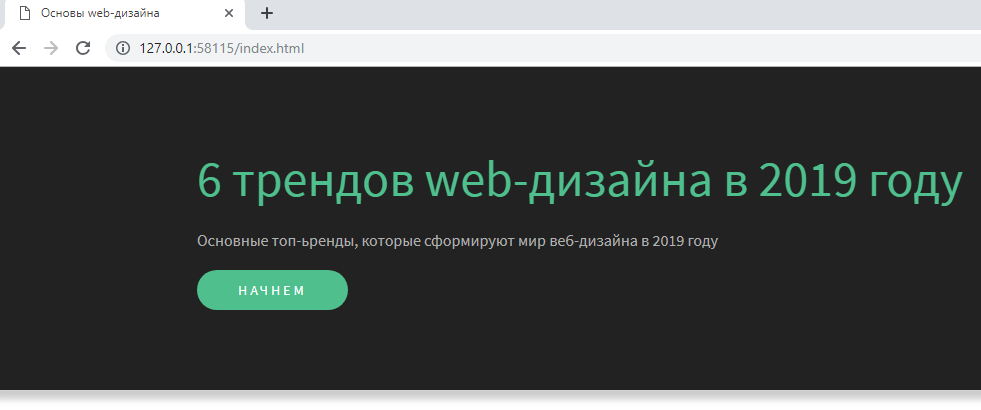 Для этого в теге <body> создадим заголовок <header>, внутри разместим блочный тег <div>, внутри которого поместим заголовок, абзац и сыылку. Воспользуемся для это возможностями плагина Emmet, который помогает нам формировать код: и нажимаем клавишу Tab 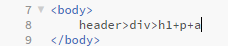 (ВНИМАНИЕ: никаких пробелов!)Получаем следующий код: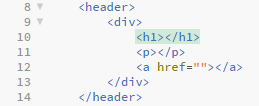 Заполняем содержимым заголовок <h1>, абзац <p> и ссылку <a>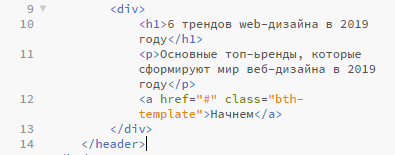 В браузере это выглядит следующим образом: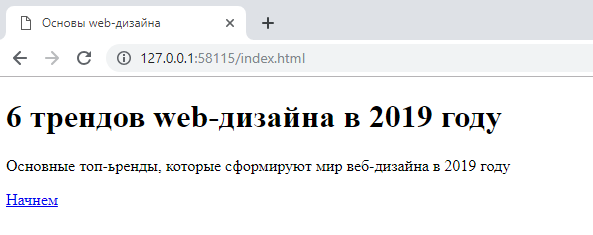 В папке css создадим файл style.css и в теге <head> указываем ссылку на него (опять нам помогает Emmet при помощи link и Tab):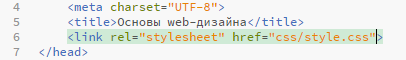 В файле style.css укажем следующие стили* {  margin: 0;  padding: 0;  box-sizing: border-box;}body {  font-family: 'Source Sans Pro', sans-serif;}h1, h2, h3, h4, h5 {  margin: 0;}Для подключения выбранного шрифта 'Source Sans Pro' необходимо добавить его на страницу. Для этого перейти на сайт fonts.google.com, выбрать/найти понравившийся (в данном случае 'Source Sans Pro'), нажать + 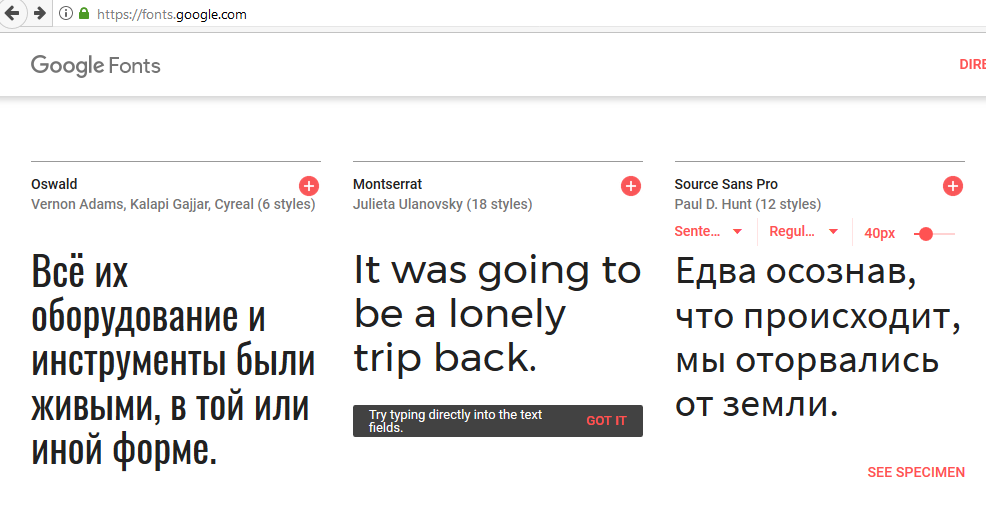 в списке языков (Language) выбрать кириллицу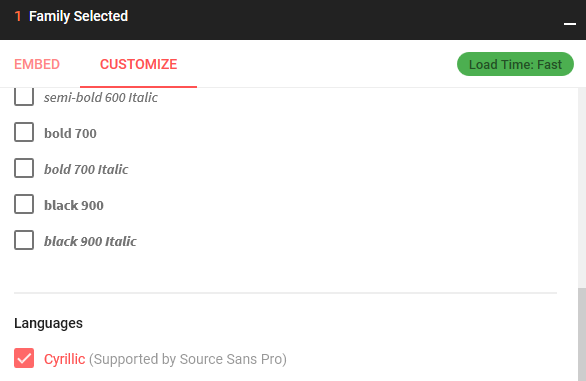 Затем скопировать и вставить на страницу сформированный тег <link>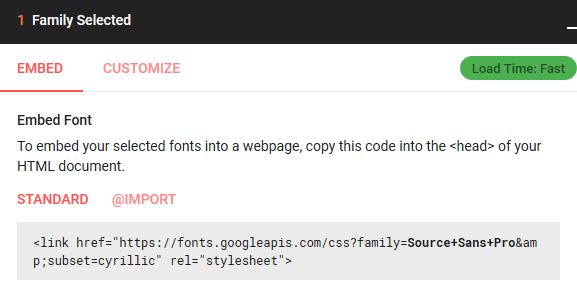 В итоге получится: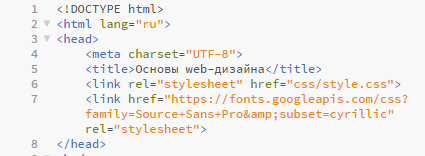 Для заголовка <header> создадим соответствующий стиль отображения (отступы сверху и снизу 80 пикселов, цвет фона, тень) в файле style.css:Обратите внимание как Emmet помогает указывать название свойств для стилей (для быстрого написания font-family достаточно указать fof или для bsz  для box-sizing и т.д.)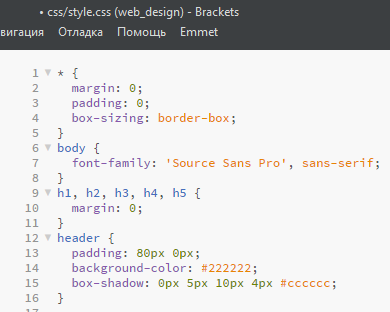 Для тега <div> опишем класс site_titile <div class="site_title">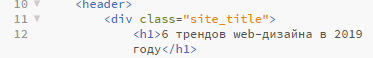  и создадим его в стилях, также опишем стили отображения заголовка <h1> абзаца <p>. Обратите внимание, что вновь созданные стили используются только для заголовка header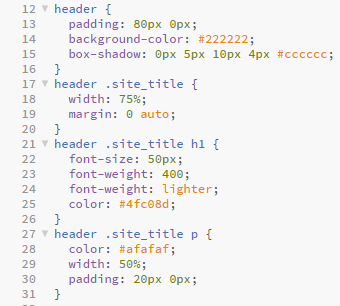 Для ссылки Начнем опишем класс btn-templateОбратите внимание, что используется псевдокласс hover, описывающий отображение элемента при наведении указателя мыши.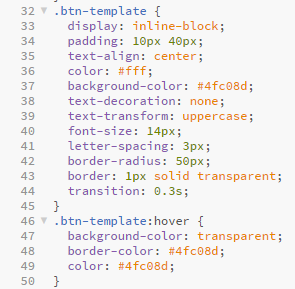 Просмотрим в браузере отображение нашей страницы:Добавим на сайт тег <main> тег <dim> и 3 статьи (опять нам помогает Emmet)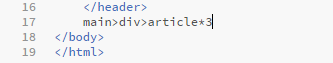 нажимаем Tab и получаем структуру: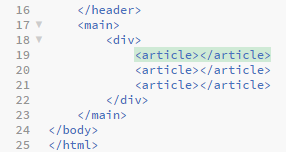 Для тега <main> создаем стиль, описывающий отображение в файле стилей:main {  width: 75%;  margin: 40px auto;  margin-top: 80px;}Для тега <div> описываем класс container 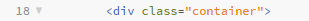 И указываем его стиль в файле style.css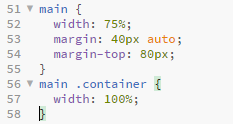 Сформируем контент статьи – заполним тег <article> - внутри будет размещен рисунок и содержимое: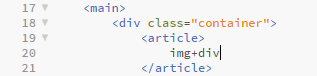 Указываем ссылку на файл рисунка img/post1.jpg и описываем отображение div с классом content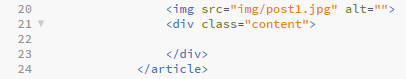 Стили для статьи, рисунка и класса content в файле style.css: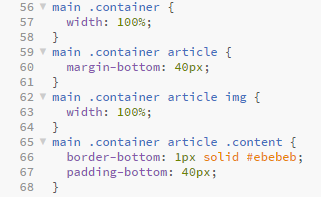 Опишем текстовое содержимое статьи (внутри тега <div class=” content”>) – заголовок, дата и название рубрики, текст статьи, кнопка Подробнее.Обратите внимание – текст статьи в виде 3-х абзацев помещен в <div class=”info”> для того, чтобы описывать стиль отображения. <h2 class="title">Нестандартная сетка, широкоформатные видео, «пенсия» карточного дизайна и другие тренды.</h2>                    <p class="date">                    20 марта 2019 Web-дизайн                    </p>                    <div class="info">                       <p>Информации в сети становится всё больше, взаимодействие пользователей с сайтами всё короче, а их требования к страницам в интернете всё выше. Приёмы и инструменты веб-дизайна, которые казались новыми и интересными ещё год назад, сегодня уже не вызывают былого восторга, а зачастую и вовсе раздражают.</p>                       <p>В связи с этим веб-дизайнеры постоянно работают над усовершенствованием пользовательского опыта, опираясь на технологические возможности мобильных устройств, аналитику и пользовательский фидбек.</p>                       <p>Вот шесть трендов веб-дизайна, которые, скорее всего, получат своё развитие в 2019 году.</p>                    </div>                    <a href="#" class="btn-template">Подробнее</a>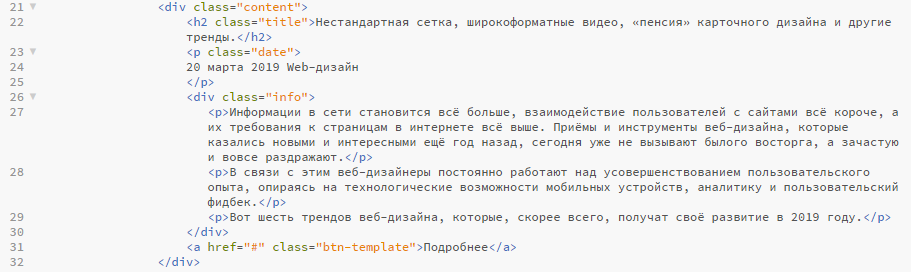 В файле стилей указываем соответствующие стили для заголовка, даты и названия новости, абзацев и ссылки 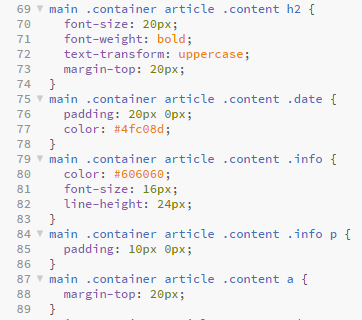 Добавим на сайт иконочный шрифт – специальные значки в виде элементов шрифта, а не рисунков. Для этого перейти на сайт https://fontawesome.com получить ссылку на файл стилей (ссылку высылают на указанный адрес электронной почты)В заголовке сайта внутри тега <head> вставить полученную ссылку. Для примера можно воспользоваться данной ссылкой<script src="https://kit.fontawesome.com/85b331e898.js" crossorigin="anonymous"></script>Рядом с датой новости отобразим значок календаря, а рядом с названием рубрики – значок карандаша (можно найти их на сайте в категории Icons, там находится более 5000 различных иконок, в нашем случае воспользуемся значками календаря и карандаша):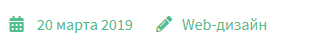 Для этого этот раздел на сайте, где указан тег <p> с классом date, перепишем следующим образом, причем иконочный шрифт, заданный тегом <i> с указанным классом, обернем в тег <span>, чтобы задать для него стили:<p class="date"><span><i class="fas fa-calendar-alt"></i> 20 марта 2019 </span> <span><i class="fas fa-pencil-alt"></i>Web-дизайн</span></p>И создадим соответствующие стили, в данном случае устанавливаем свойство display в значение inline-block, чтобы применить отступ справа margin-left, который применяется для блоковых тегов, тогда как сам текст иконочного шрифта является строковым тегом: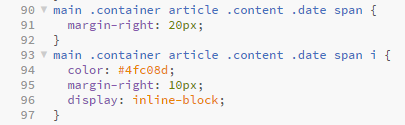 Самостоятельно добавить еще 2 статьи на сайт, найдя содержимое в сети.